Publicado en España el 30/03/2021 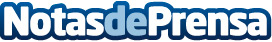 Mamoplastia, una de las cirugías estéticas más demandadas según especialistas en el sectorEspaña es uno de los países donde más operaciones de aumento de pecho se realizanDatos de contacto:Doctor Javier Collado+34 951 196 738Nota de prensa publicada en: https://www.notasdeprensa.es/mamoplastia-una-de-las-cirugias-esteticas-mas Categorias: Nacional Medicina Belleza http://www.notasdeprensa.es